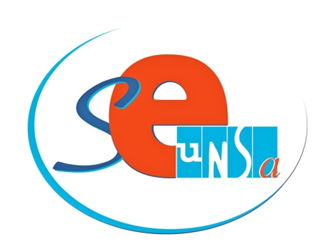 FICHE DE SUIVI SYNDICAL 2015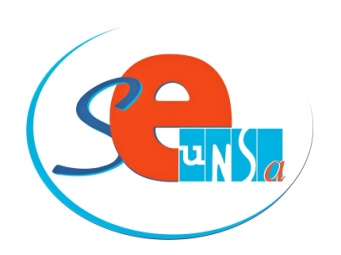 Mouvement des enseignants non titulairesA renvoyer au SE-UNSA Mayotte – Jade 2  Route Départementale97600 Bandrélé RemplirNe pas remplirANCIENNETEANCIENNETEANCIENNETEAncienneté dans l’Académie de Mayotte : ……...ans (A) –          ..…...mois (M) Ancienneté hors académie : ….…...ans (A)           ..…...mois (M) EVALUATION ADMINISTRATIVEEVALUATION ADMINISTRATIVEEVALUATION ADMINISTRATIVEAvis du chef d’établissement :Avis très favorable Avis favorableAvis défavorableRapport d’inspection :Très bon rapport d’inspection Bon rapport d’inspection Mauvais rapport d’inspection DIPLOME (seul le diplôme le plus élevé est retenu)DIPLOME (seul le diplôme le plus élevé est retenu)DIPLOME (seul le diplôme le plus élevé est retenu)Doctorat Master 2 et plus Licence, Master BTS, DEUG, DUT BAC ADMISSIBILITE AUX CONCOURS D’ENSEIGNEMENTSADMISSIBILITE AUX CONCOURS D’ENSEIGNEMENTSADMISSIBILITE AUX CONCOURS D’ENSEIGNEMENTS…………. Admissibilité(s)SITUATION PARTICULIERESITUATION PARTICULIERESITUATION PARTICULIEREEtablissements Eclair, REP +………….. an(s)SITUATION FAMILIALESITUATION FAMILIALESITUATION FAMILIALEMarié(e), Pacsé(e), célibataire avec un enfant à charge de moins de 20 ans……… enfant(s)TYPE DE CONTRATSTYPE DE CONTRATSTYPE DE CONTRATSCDI CDDTOTAL DU BAREME